EVB 2 CrMoDruh:ElektrodaNormy:Normy:Normy:Normy:NormaČísloOznačeníAWSA 5.5E 90 18 B3DIN8575E CrMo 2 B 20+EN1599E CrMo 2 B 42ISO3580E 2 CrMo B 26JUSC.H3.015E 2 CrMo B 26 2 HCertifikace/klasifikace:Certifikace/klasifikace:Certifikace/klasifikace:CRUDTPoloha svařování: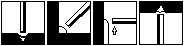 Fyzikální hodnoty:Obal/náplňbázickýTeplota sušení400/1hDifuzní vodík< 5 ml/100 g svarového kovuSvařovací proud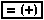 Použití pro:NízkolegovanéŽáropevnéTypické chemické složení v %:C0.08Si0.45Mn0.70Cr2.40Mo1.00